14. ročník CHOMUTOVSKÝ  DUHA CUP  2009  V sobotu a v neděli  12. července 2009 se uskutečnil již 14. ročník tradičního turnaje v malém fotbale (futsalu) CHOMUTOVSKÝ DUHA CUP 2009, který pořádala Chomutovská liga malého fotbalu. Turnaj se odehrál ve víceúčelovém sportovním areálu DUHA v Cihlářské ulici v Chomutově a zúčastnilo se jej šestnáct mužstev z Chomutova, Jirkova, Prahy, Kladenska, Mostecka a Sokolova. Loňské prvenství přijeli obhajovat hráči Altryssu Most, ale silných týmů a favoritů na celkový úspěch měl turnaj více. Opět přijeli i hráči pětinásobného vítěze turnaje Za Zenitem Praha, kteří jsou nejúspěšnějším týmem turnaje. Turnaj byl velmi kvalitně obsazen, což dokázali hned sobotní skupiny, ve kterých vypadli mužstva APC Podkova, Hysterie Sokolov, SC Obr Most a Flamengo.    Z nedělních osmifinálových skupin nepostoupili RSC Modřany, FC-R. Bisti a velmi překvapivě i S.L.Z.A. Žízeň a velký favorit Za Zenitem Praha.  V prvním čtvrtfinále se opakovalo předloňské finále, když proti sobě nastoupili PK Třebusice B a L.A. Interiér Chrontoš. L.A. Interiér Chrontoš vyhrál těsně první poločas, ve druhém přidal druhou branku, soupeř sice přidal, ale podařilo se mu už jen snížit a tak se z postupu do semifinále radoval L.A. Interiér Chrontoš.   Ve druhém čtvrtfinále se utkali loňský vítěz Altryss Most a pravidelný účastník čtvrtfinále FC Brandýsek, který si po výhře zajistil poprvé účast i v semifinále, obhájce se s turnajem musel rozloučit.  Ve třetím čtvrtfinále nastoupilo největší překvapení turnaje mužstvo Tabarin a ME-Metal Economic a překvapení pokračovalo, když se Tabarin prodral do semifinále.  V posledním čtvrtfinále nastoupili Astorie a CV Relax a těsné  vítězství i postup si připsali hráči CV Relaxu.  V prvním semifinále se utkali L.A. Interiér Chrontoš a FC Brandýsek a Chomutovský tým se dostal brzy do tříbrankového vedení a zaslouženě postoupil do finále turnaje.  Ve druhém semifinále proti sobě nastoupili dvě překvapení turnaje Chomutovská mužstva Tabarin a CV Relax. Lépe se dařilo CV Relaxu, který vyhrál a poprvé v historii si zajistil účast ve finále. O třetí místo se tradičně kopali jen penalty a lepší mušku měli hráči Tabarinu, kteří byli určitě největším překvapením turnaje. FC Brandýsek obsadil čtvrté místo, ale pro jeho hráče to byl největší úspěch na turnaji. Letos byla porušena  tradice přespolních vítězů, protože se poprvé v historii turnaje probojovali do finále dva týmy z Chomutova.  Pro CV Relax to byla první finálová účast, L.A. Interiér Chrontoš již ve finále hrál před dvěma roky a stal se zatím jediným vítězem z Chomutova. Lépe do zápasu vstoupili hráči L.A. Interiéru Chrontoš, když se dostali do dvoubrankového vedení a zaslouženě v zápase po dobrém výkonu zvítězili. L.A. Interiér Chrontoš se tak stal již podruhé vítězem turnaje a je jediným týmem z Chomutova, kterému se to v dlouhé historii turnaje podařilo. Nejlepším střelcem turnaje se stal Marcel Maljuk z L.A. Interiér Chrontoš, který vstřelil osm  branek. Nejlepším brankářem byl vyhlášen Pavel Gründl z Tabarinu a nejlepším hráčem Petr Andraščik z L.A. Interiér Chrontoš.  Turnaj řídili rozhodčí Luboš Neumayer, Vladimír Novotný, Petr Špicar a organizačně jej vedli Jiří Kupec a Martin Jackl, zdravotní dozor držel vzorně Josef Oubrecht.  Vše zúčastněným patří poděkování za hladký průběh celého turnaje, stejně jako jeho partnerům a sponzorům. SOBOTNÍ SKUPINYRanní částVýsledky : APC Podkova - S.L.Z.A. Žízeň  0 : 1  ( 0:1 )  Bystřický, CV Relax – Tabarin  2 : 1  ( 1:0 )  Krupička, Skupa – Kukačka, PK Třebusice B – Astorie  1 : 1  ( 0:1 )  Kinský – V. Burda mladší, L.A. Interiér Chrontoš – SC Obr Most  5 : 3  ( 2:3 )  M. Špicar 2, P. Špicar, Maljuk, Kučera – P. Ludačka 2, Pilař, APC Podkova – Tabarin        2 : 2  ( 2:1 )  Kosnar, Mesarč – Lyška, Kukačka, CV Relax – S.L.Z.A. Žízeň  1 : 1  ( 1:0 )  Pelzmann – Lecjaks, PK Třebusice B – SC Obr Most  2 : 3  ( 1:3 )  Šerák 2 – Hladký, Moravčík, Pilař, L.A. Interiér Chrontoš – Astorie  2 : 1  ( 2:1 )  Maljuk 2 – P. Nový mladší, Tabarin – S.L.Z.A. Žízeň  7 : 5  ( 3:3 )  Lyška 2, Bauer 2, Kukačka 2, Král – Lecjaks 3, Malecký, Bystřický, CV Relax – APC Podkova  3 : 0  ( 0:0 )  Krupička, Skupa, Csölle, SC Obr Most – Astorie  V. Burda mladší 2, Medvec, L.A. Interiér Chrontoš – PK Třebusice B  1 : 3  ( 1:1 )  Gregor – Hinkl, Šerák, Kala. SKUPINA A					SKUPINA C1. CV Relax		  6: 2		7	.A. Interiér Chrontoš 	  8:  7		62. Tabarin 		10: 9		4	2. Astorie			  5:  3		43. S.L.Z.A. Žízeň	  7: 8		4	3. PK Třebusice B		  6:  5		44. APC Podkova	  2: 6		1	4. SC Obr Most		  6:10		3Odpolední částVýsledky :  Hysterie Sokolov – ME-Metal Economic  0 : 1  ( 0:0 )  Mikeš, Altryss Most – FC Brandýsek  0 : 0  ( 0:0 ), RSC Modřany – FC-R. Bisti  0 : 0  ( 0:0 ), Za Zenitem Praha – Flamengo  2 : 2  ( 1:0 )  Nikl, Vacek – P. Kubica, Bělohlávek, Hysterie Sokolov – FC Brandýsek  2 : 3  ( 1:1 )  Kravár, März – Mladý 2, Sedláček, Altryss Most – ME-Metal Economic  1 : 1  ( 1:1 )  Fous – Mikeš, RSC Modřany – Flamengo  2 : 1  ( 1:0 )  Burián, Belda – Hurt, Za Zenitem Praha – FC-R. Bisti  1 : 0  ( 0:0 )  Vacek, FC Brandýsek – ME-Metal Economic  0 : 0  ( 0:0 ), Altryss Most – Hysterie Sokolov  6 : 2  ( 2:0 )  Fous 2, Osecký 2, Ciroltr 2 – Kavár 2, Flamengo – FC-R. Bisti  0 : 2  ( 0:0 )  Janošík, Horváth, Za Zenitem Praha – RSC Modřany  1 : 2  ( 1:2 )  Nikl – Belda 2.SKUPINA B					SKUPINA D1. Altryss Most	    7:  3		5	1. RSC Modřany		4: 2		72. ME-Metal Economic2:  1		5	2. Za Zenitem Praha		4: 4		43. FC Brandýsek	    3:  2		5	3. FC-R. Bisti			2: 1		44. Hysterie Sokolov	    4:10		0	4. Flamengo			3: 6		1OSMIFINÁLOVÉ SKUPINY  (NEDĚLE )VÝSLEDKYTabarin – PK Třebusice B  0 : 2  ( 0:1 )  R. Šerák, Kinský, ME-Metal Economic – FC-R. Bisti  2 : 0  ( 0:0 )  Císař, Khan Tran, RSC Modřany – PK Třebusice B  0 : 3  ( 0:1 )  Kinský 2, Kala, L.A. Interiér Chrontoš – FC-R. Bisti  2 : 1  ( 1:1 )  P. Špicar, Dobiáš – Janošík, RSC Modřany – Tabarin  2 : 4  ( 2:2 )  Novák, Belda – Kukačka 2, Bauer, Lyška, L.A. Interiér Chrontoš – ME-Metal Economic  3 : 4  ( 1:1 )  Kvítek, Maljuk, Dobiáš – Novotný 3, Bidař, Astorie – S.L.Z.A. Žízeň  1 : 0  ( 0:0 )  Medvec, Za Zenitem Praha – FC Brandýsek  2 : 3   ( 0:1 )  Vacek, Bílek – Suk 2, Špaček, Altryss Most – S.L.Z.A. Žízeň  2 : 0  ( 0:0 )  Rejč, Lastovka, CV Relax – FC Brandýsek  0 : 0  ( 0:0 ), Altryss Most – Astorie  2 : 0  ( 1:0 )  Fous, Jamrych, CV Relax – Za Zenitem Praha  3 : 0  ( 1:0 )  Šulta, Jindra, Micák. SKUPINA A					SKUPINA B1. PK Třebusice B	 5 : 0		6	1. ME-Metal Economic	6 : 3		62. Tabarin		 4 : 4		3	.A.Interiér Chrontoš	5 : 5		33. RSC Modřany	 2 : 7		0	3. FC-R. Bisti			1 : 4		0SKUPINA C					SKUPINA D1. Altryss Most	 4 : 0		6	1. CV Relax			3 : 0		42. Astorie		 1 : 2		3	2. FC Brandýsek		3 : 2		43. S.L.Z.A. Žízeň	 0 : 3		0	3. Za Zenitem Praha		2 : 6		0ČTVRTFINÁLEPK TŘEBUSICE B – L. A. INTERIÉR CHRONTOŠ CHOMUTOV  1 : 2  ( 0:1 )Hink – Dobiáš 2ALTRYSS MOST – FC BRANDÝSEK  0 : 2  ( 0:1 ) Sedláček, LitoborskýTABARIN – ME-METAL ECONOMIC CHOMUTOV  2 : 1  ( 0:0 )Kukačka, P. KupilíkASTORIE CHOMUTOV – CV RELAX CHOMUTOV  0 : 1  ( 0:0 )MicákSEMIFINÁLEL.A. INTERIÉR CHRONTOŠ CHOMUTOV – FC BRANDÝSEK  6 : 1  ( 3:0 ) Maljuk 2, Kvítek, Andraščik, Dobiáš, P. Špicar - RybkaTABARIN CHOMUTOV – CV REALX CHOMUTOV  1 : 3  ( 0:2 )Lyška – Krupička, Maleček, MicákO TŘETÍ MÍSTOTABARIN CHOMUTOV – FC BRANDÝSEK    Na penalty 4 : 2F I N Á L EL. A. INTERIÉR CHRONTOŠ CHOMUTOV – CV RELAX CHOMUTOV  5 : 0  ( 2:0 )Maljuk 2, P. Špicar 2, Gregor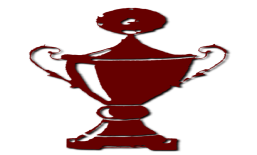 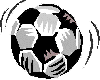 